Pershov AntonExperience:Documents and further information:All documents and cert. are valid up to 2020.Good English, ready to work.Position applied for: 2nd OfficerAdditional position applied for: 3rd OfficerDate of birth: 18.11.1987 (age: 30)Citizenship: UkraineResidence permit in Ukraine: YesCountry of residence: UkraineCity of residence: KhersonPermanent address: KhersonContact Tel. No: +38 (066) 949-61-76E-Mail: antonherson2@ukr.netSkype: Anton.123U.S. visa: Yes. Expiration date 13.04.2026E.U. visa: NoUkrainian biometric international passport: Not specifiedDate available from: 22.11.2017English knowledge: GoodMinimum salary: 3500 $ per monthPositionFrom / ToVessel nameVessel typeDWTMEBHPFlagShipownerCrewing3rd Officer20.01.2017-18.08.2017MSC Elsa 3Container Ship24000-LiberiaMSCMSC3rd Officer02.05.2016-26.10.2016MSC GianninaContainer Ship30200-PortugalMSCMSC3rd Officer09.10.2014-28.02.2015Haian SongContainer Ship18000-VietnamMarine Man3rd Officer17.09.2013-02.04.2014ArtobazContainer Ship33000-IranRahbaran Omid DaryaMarine Man3rd Officer11.12.2012-20.06.2013RonakBulk Carrier43000-IranRahbaran Omid DaryaMarine Man3rd Officer20.10.2007-14.05.2008MarcalabriaContainer Ship24000-Antigua & B.MarconsultMarlow Nav.3rd Officer16.02.2007-02.08.2007MarchaserContainer Ship9200-Antigua & B.MarconsultMarlow Nav.3rd Officer11.03.2006-15.12.2006Maersk FalmouthContainer Ship11200-Antigua &B.MarconsultMarlow Nav.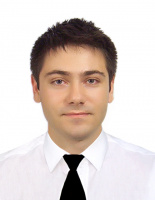 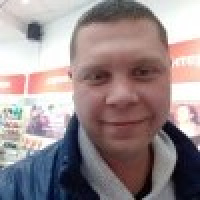 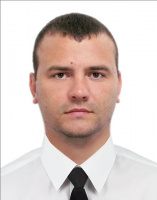 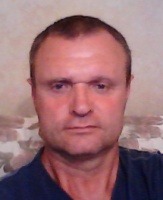 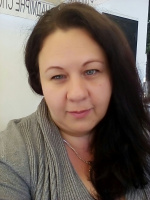 